Jass-Treffen 2023montags13.30- 17.00 UhrPfarreizentrum, Ostring 1a, 3006 Bern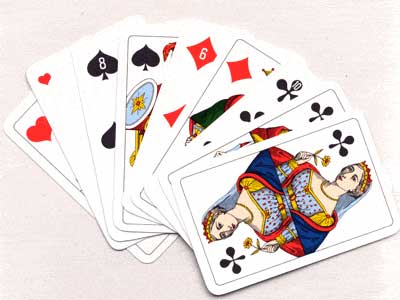 Neue Spielerinnen und Spieler sind jederzeit herzlich willkommen!16. Januar13.Februar30. Januar27.Februar